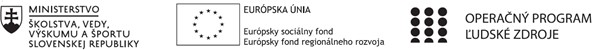 Správa o činnosti pedagogického klubuHlavné body, témy stretnutia, zhrnutie priebehu stretnutiaOtvorenie Rozdelenie do skupín Tvorenie kvízových otázok Vypracovanie kvízu Záverečné zhrnutie, diskusia       Téma: Kvíz ako spôsob upevňovania vedomosti     Zhrnutie: Dnešné stretnutie sa nieslo v duchu vytvárania kvízových otázok, ktoré slúžia na upevňovanie      vedomosti žiakov z veľkých tematických celkov. Na úvod stretnutia nám lektorka predstavila ako vytvárať kvízové otázky, pri ktorých je učiteľ pozorovateľ a žiaci sú hlavnými tvorcami otázok. Následne sme sa rozdelili do skupín a každá skupina mala vytvoriť 10 otázok z rôznych oblasti.  Závery a odporúčania:Kvízy, ktoré si vytvárajú žiaci prispievajú k upevňovaniu učiva. Dôležité je dbať na to, aby si ich aj vyhodnotili, čím sa posilňuje aj rozvoj kritického myslenia. Odporúčame opakovať učivo aj pomocou kvízu, ktorý si tvoria žiaci, hlavne pri veľkých        tematických celkoch  na upevňovanie učiva.  1. Prioritná osVzdelávanie2. Špecifický cieľ1.1.1 Zvýšiť inkluzívnosť a rovnaký prístup kukvalitnému vzdelávaniu a zlepšiť výsledky a kompetencie detí a žiakov3. PrijímateľGymnázium, Park mládeže 5, 040 01 Košice4. Názov projektuZvýšenie kvality vzdelávania v Gymnáziu Park mládeže 5 v Košiciach5. Kód projektu ITMS2014+312011X6576. Názov pedagogického klubuKlub finančnej gramotnosti7. Dátum stretnutia pedagogického klubu29. 3. 20228. Miesto stretnutia pedagogického klubu učebňa9. Meno koordinátora pedagogického klubuIng Magdaléna Vacková10. Odkaz na webové sídlo zverejnenejsprávyhttps://gpm.edupage.org/a/zvysenie-kvality-vzdelavania14.	Vypracoval (meno, priezvisko) Ing Magdaléna Vacková15.	Dátum29.3.202216.	Podpis17.	Schválil (meno, priezvisko)Mgr Milan Marinčák18.	Dátum29.3.202219.	Podpis